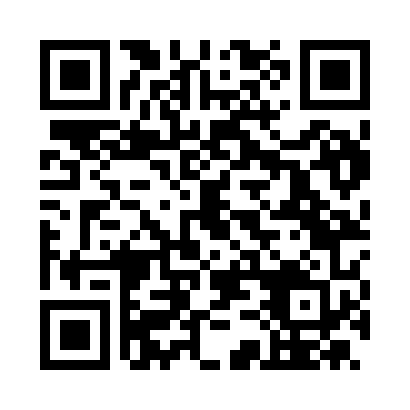 Prayer times for Zugliano, ItalyMon 1 Jul 2024 - Wed 31 Jul 2024High Latitude Method: Angle Based RulePrayer Calculation Method: Muslim World LeagueAsar Calculation Method: HanafiPrayer times provided by https://www.salahtimes.comDateDayFajrSunriseDhuhrAsrMaghribIsha1Mon2:585:281:186:419:0711:292Tue2:585:291:186:419:0711:293Wed2:595:301:186:419:0711:284Thu2:595:301:186:419:0611:285Fri2:595:311:196:419:0611:276Sat3:005:321:196:419:0611:257Sun3:005:321:196:419:0511:248Mon3:015:331:196:419:0511:239Tue3:035:341:196:409:0411:2210Wed3:055:351:196:409:0411:2111Thu3:075:361:206:409:0311:1912Fri3:085:371:206:409:0211:1813Sat3:105:371:206:399:0211:1614Sun3:125:381:206:399:0111:1515Mon3:145:391:206:399:0011:1316Tue3:165:401:206:388:5911:1217Wed3:185:411:206:388:5911:1018Thu3:205:421:206:378:5811:0819Fri3:225:431:206:378:5711:0620Sat3:245:441:206:368:5611:0521Sun3:265:451:206:368:5511:0322Mon3:285:461:206:358:5411:0123Tue3:305:471:206:358:5310:5924Wed3:325:491:206:348:5210:5725Thu3:345:501:206:348:5110:5526Fri3:375:511:206:338:5010:5327Sat3:395:521:206:328:4810:5128Sun3:415:531:206:328:4710:4929Mon3:435:541:206:318:4610:4730Tue3:455:551:206:308:4510:4531Wed3:475:561:206:298:4410:43